CURRICULUM VITAE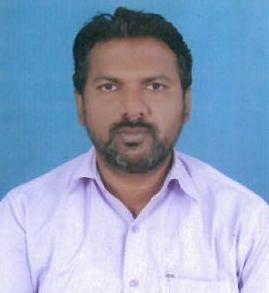 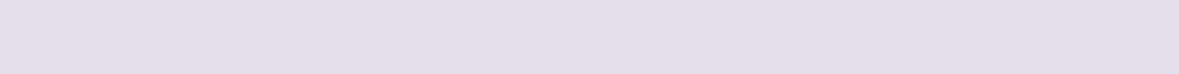 FAHEEM Email Id : faheem.383429@2freemail.com Dubai U.A.EPost Applied For: Catering Supervisor / Events SupervisorObjective: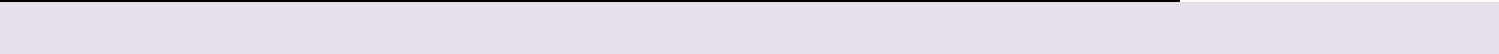 To look for a suitable position in a progressive organization, where I can use my abilities and hard work towards the achievement of company objectives. I can assume any kind of challenging assignment and try to accomplish it with serious effort, competence and honesty.Educational Qualifications: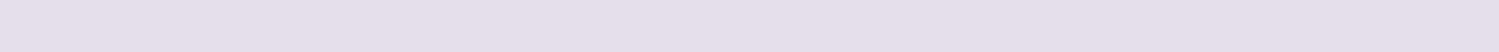 SSCPlus TwoLanguages Known :English, Hind and TeluguPersonal skillsStrong interpersonal & communication skillsVery good team managing skills & team workingAble to work under pressure & meet deadlinesHardworking, efficient, proficient, deal effectively with conflictsWork Experience:Worked as a ​Catering Supervisor at ​S.V Events Management Pvt Ltd in India, Hyderabad​for ​18 Years​.Job Descripptions:Handle Employee Issues and Training. Catering Supervisors interview, hire, train and manage employees. ...Provide Customer Service. ...Plan Menus and Order Supplies. ...Ensure Compliance with Regulations. ...On the Web. ...Industry Groups​....Catering Supervisor Books.Personal Profile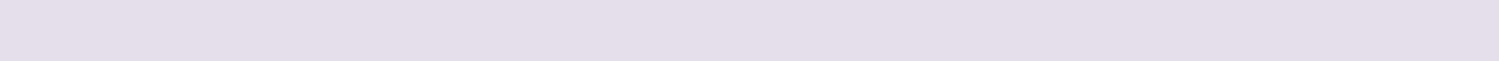 Declaration:I hereby declare that all the details mentioned above are true and benefited to the best of my knowledge and belief​.​I hope the above details will meet with your requirements and you will give due consideration to me.				FAHEEM Nationality:IndiaDate of Birth:18/04/1983Marital Status:MarriedReligion:MuslimVisa status:Visit